PROPERTY ILOT NO. 6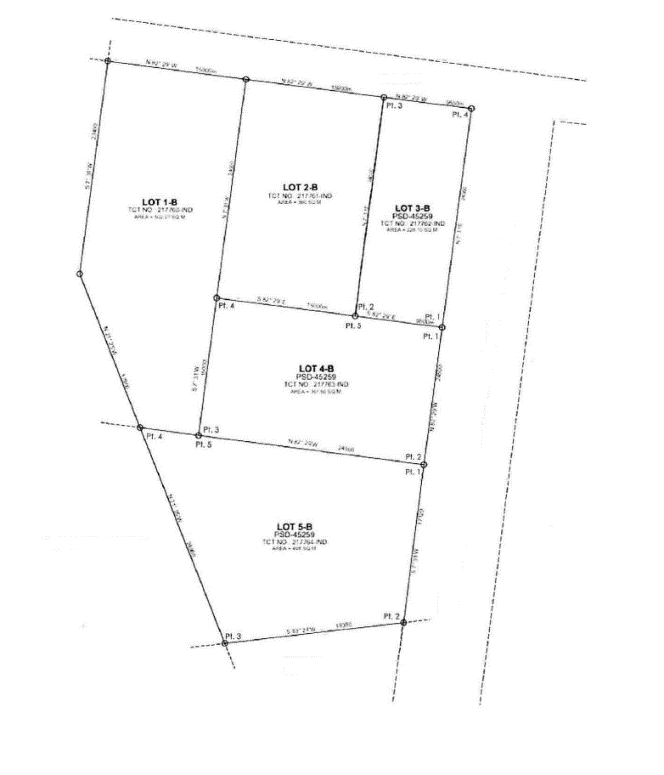 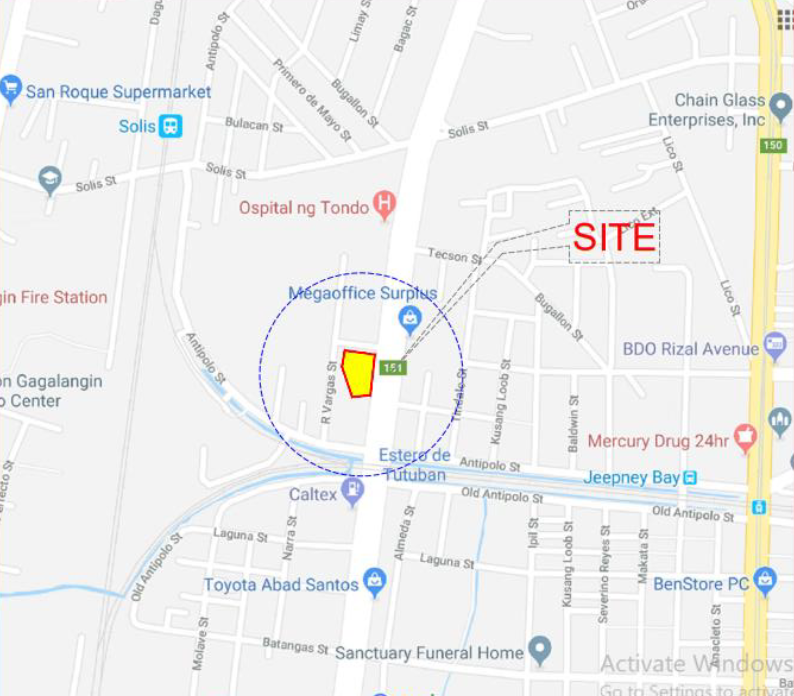 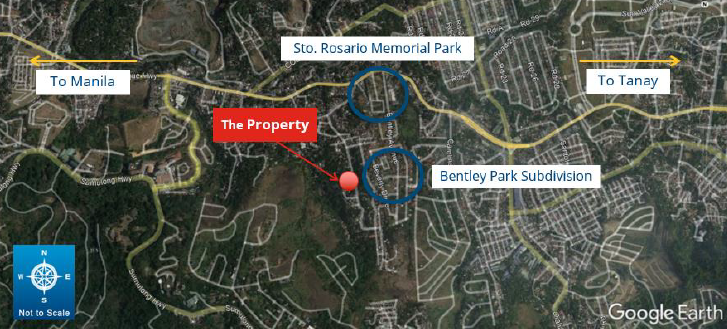 Name		:	Emmanuel Community Hospital, Inc. (ECHI)TCT No.	: 	217760, 217761, 217762, 217763, 217764 (including building)Area		:	1955.67 square metersLocation	:	Jose Abad Santos Ave., Tondo, Manila 